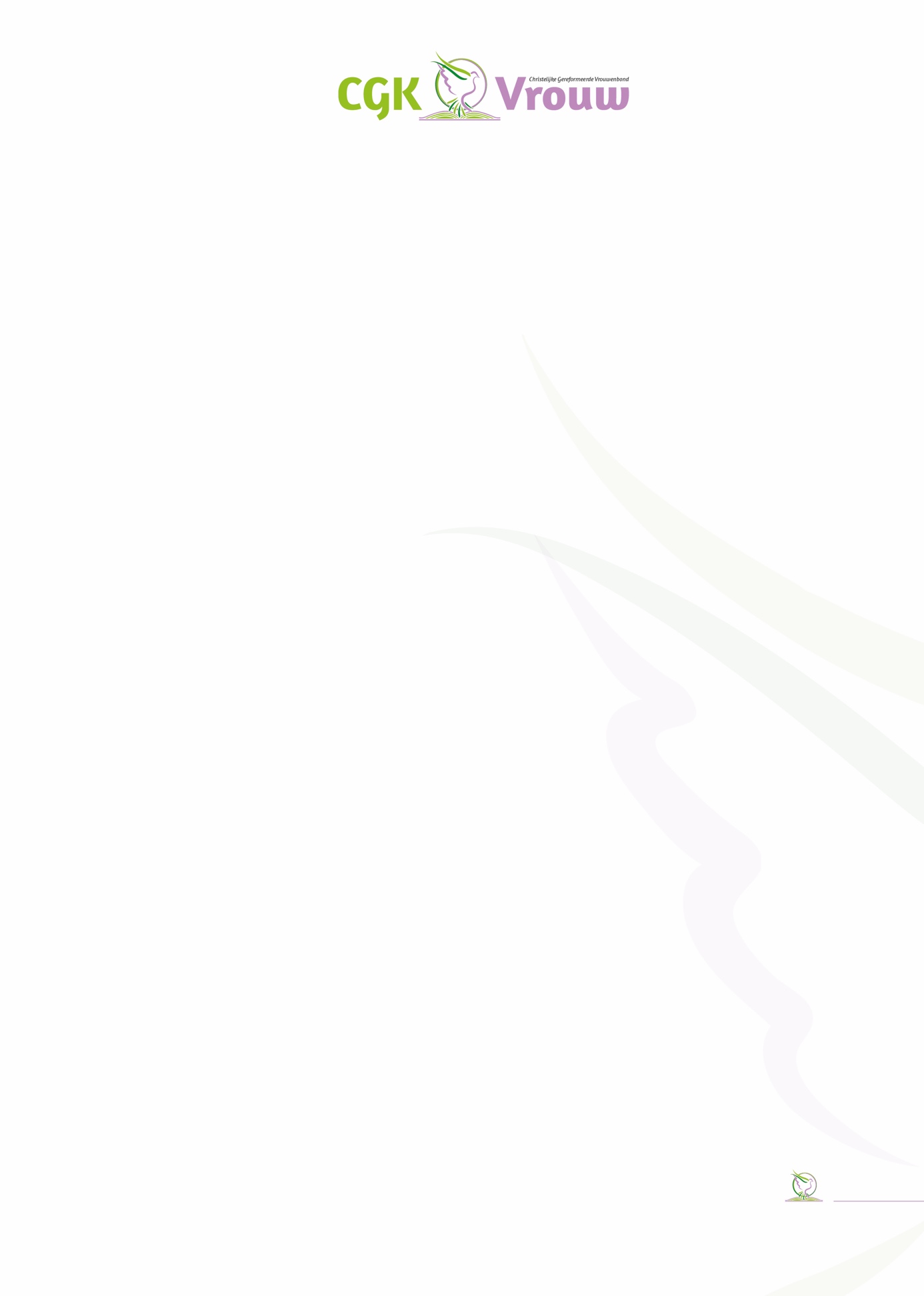 Kerstprogramma 2017“Wat betekent de geboorte van Jezus voor………..”======================================================================================Welkom Zingen: Gezang 145: 1 Liedboek voor de kerkenNu zijt wellekome Jesu, lieve Heer,Gij komt van alzo hoge, van alzo veer.Nu zijt wellekome van de hoge hemel neer.Hier al op dit aardrijk zijt Gij gezien nooit meer.KyriëleisGebedZingen:  Adventlied: Geschreven door G. Bax, mel. gezang 434: Lof zij de Heer, de almachtige Koning der ere
Ere het Kind, dat voorzegd was al eeuwen tevoren.
Hij redt ons leven, dus laat heel de wereld het horen;
In Bethlehem, 
klinkt luid een engelenstem:
u is de Heiland geboren. 

Ere zij Hem, de Messias die vol mededogen,
kwam naar de aarde, Hij was vol ontferming bewogen.
Heiligt zijn naam
en zingt met engelen saam:
ere zij God in de hoge. 

Ere zij God, tot zijn kind’ren zijn wij aangenomen.
Eens komt de dag dat we voor Christus troon samenstromen.
Het is advent!
Verwacht Hem ieder moment.
Hij zal opnieuw tot ons komen.Maria en Jozef: Lezen: Matth. 1: 18- 25 Zingen: Psalm 43: 1, 3 en 5OB1	 Geduchte God, hoor mijn gebeden;  	Strijd voor mijn recht, 	en maak mij vrij  	Van hen, die, vol arglistigheden,  	Gerechtigheid en trouw vertreden, 	Opdat mijn ziel Uw naam belij' 	En U geheiligd zij.3	 Zend HEER', Uw licht en waarheid neder,  	En breng mij, door dien glans geleid,  	Tot Uw gewijde tente weder  	Dan klimt mijn bange ziel gereder  	Ten berge van Uw heiligheid, 	Daar mij Uw gunst verbeidt.5  	Mijn ziel, hoe treurt ge dus verslagen?  	Wat zijt g' onrustig in uw lot? 	Berust in 's HEEREN welbehagen, 	Hij doet welhaast uw heilzon dagen;Uw hoop herleev', naar Zijn gebod;  	Mijn Redder is mijn God.NB1	O God, kom mijn geding beslechten,verlos mij van wie U versmaadt,Boosdoeners willen met mij rechten,	die niet aan trouw en waarheid hechten.Doe mij ontkomen aan hun haat,o Heer, mijn toeverlaat.3	O Here God, kom mij bevrijden,zend mij uw waarheid en uw lichtdie naar uw heil'ge berg mij leiden,waar Gij mij woning wilt bereiden.Geef dat ik door U opgerichtkom voor uw aangezicht.5	Mijn ziel, hoe zijt gij zo verslagen,mijn hart, wat kwelt gij u zozeer?Vertrouw op 's Heren welbehagen.Hij doet weldra de morgen dagen.ja, ik zal zingen tot zijn eer:mijn redder is de Heer.Gedicht: Jozef en Maria   Geschreven door Truus Bijzet-Pullen  1. 	wat is er door hen heengegaan
wat hadden ze verwacht
toen Jezus werd geboren
daar in die stille nacht
2.	de eenvoud van die stal
een kribbe voor Gods Zoon
geen hoog bezoek maar herders
‘t was maar zo heel gewoon3.	hebben ze iets begrepen
hun verwachting hooggespannen
voor dit wonderbare kind
dat doel was van Gods plannen4.	maar ze vertrouwden op hun God
een groots werk was begonnen
eindelijk werd nu toch
de wereld overwonnen5.	dus waren ze tevreden
met het plekje dat ze kregen
en de kleine lieve Jezus
ontvingen ze als een zegen
6.	God zou de weg wel wijzen
zoals Hij altijd doet
bij Hem zijn ze geborgen
het komt beslist wel goedZingen: Gezang 122: 1, 4 en 5  Liedboek voor de Kerken1	Kom tot ons, de wereld wacht.Heiland, kom in onze nacht,licht dat in de nacht begint,kind van God, Maria's kind.4	Uw kribbe blinkt in de nachtmet een ongekende pracht.Het geloof leeft in dat lichtwaarvoor al het duister zwicht.5	Lof zij God in 't hemelrijk,Vader, Zoon en Geest gelijk,nu en overal altijd,nu en tot in eeuwigheid.Lezen: Lucas 1: 30 en 31Wat betekende de geboorte van Jezus voor Jozef en Maria?Wanneer we kijken naar het leven van deze ouders, dan betekent Jezus’ geboorte voor hen allebei een aaneenschakeling van blijdschap, zowel als verdriet. Maria, heel blij dat ze de Messias ter wereld mocht brengen, maar onmiddellijk daarna verdrietig, want Jozef was nog niet met haar getrouwd en hoe moest het nu verder? Tegen het einde van de zwangerschap een vermoeiende reis naar Bethlehem.Denk je eens in, in zo’n toestand op reis, het zal je maar overkomen. Dan …..er is geen plaats en tenslotte vinden ze een stal als onderdak. En dan? Geweldige blijdschap daar in die stal … de geboorte van Gods zoon. Er volgt aanbidding van de herders. Aanbidding van de wijzen uit het oosten. Ja het hele gebeuren is een hoogtepunt in hun leven. Dan volgt er weer een moeilijke periode: vluchten naar Egypte, wonen in een vreemd land. Dan mogen ze eindelijk naar Israël terug, niet naar hun eigen plaats, maar aan Jozef wordt in een droom gezegd dat ze naar Galilea moeten gaan. Daar gaan ze wonen in het stadje Nazareth. Blijdschap en droefheid wisselen elkaar af. Ze moeten het maar verwerken, toch is het nog niet alles. Wij kennen het verloop.  Je moet er maar staan als moeder en zien hoe je kind aan een kruis ter dood gebracht wordt. En dan na veel verdriet volgt er iets voor Maria “onmogelijks”, Hij leeft!! Na veertig dagen moet ze ervaren dat Hij is opgevaren naar Zijn Vader, en dan tien dagen later weer iets geweldigs, de beloofde Trooster daalt neer.  De Heilige Geest, de geest van Jezus komt in haar wonen. Blijdschap en verdriet, vreugde en grote zorg wisselden elkaar af. Maar vreugde won het van zorg, angst en verdriet.Herders Zingen: Gezang 145:2 Liedboek voor de kerkenHerders op den velde hoorden een nieuw lied,dat Jezus was geboren, zij wisten 't niet.`Gaat aan gene straten en gij zult Hem vinden klaar.Bethlem is de stede, daar is 't geschied voorwaar.'Kyriëleis.Lezen: Lucas 2 : 8 – 20Zingen: (melodie: Een nieuwe morgen)Herders in 't veld van Efrata		
horen daar het Gloria,
Blij klinkt door de nacht:		
"Uw Koning wacht in een stal".Refrein:	Zoek vrede bij dit Kind. 
		Gezegend wie Hem vindt,
		voor wie er in Zijn Naam gelooft
		komt er een nieuwe morgen!
2.	Ga dan op weg naar Bethlehem,
	luister naar die blijde stem:
	"Kom, o herders, kom,			en kijk niet om, kijk niet om".Refrein:	Zoek vrede bij dit Kind. 
		Gezegend wie Hem vindt,
		voor wie er in Zijn Naam gelooft
		komt er een nieuwe morgen!
Wat betekende Jezus’ geboorte voor de herders?Denk je eens even in: herders die in de nacht op de schapen pasten… het was donker ….en ineens een fel licht. Er verschijnt een engel die omstraald wordt door de heerlijkheid van God. Je zou werkelijk aan de grond genageld blijven staan van schrik. Deze herders waren ook bang, maar de engel sprak: “weest niet bevreesd”, want zie, Ik verkondig u grote blijdschap, u is heden de Heiland, de zaligmaker geboren”. Sprakeloos hebben de herders de boodschap aangehoord. Dat juist zij,  als verachtelijke burgers, de boodschap, dat Jezus is geboren, het eerst mochten horen.  Maar na de schrik kwam grote blijdschap, vooral toen ze ook nog een grote hemelse legermacht van engelen zagen die zeiden “Ere zij aan God de Vader, vrede op aarde in mensen een welbehagen..” Daarna kwamen ze in actie, ze lieten hun schapen achter en zochten het kind op en vonden het in doeken gewikkeld, in een voederbak. En toen ze het gevonden hadden gebeurde er iets bij hen vanbinnen en gingen ze het vertellen aan de mensen; ze gingen evangeliseren.Gedicht: Ik ben op weg naar Bethlehem geschreven door Justus A. van Tricht  Ik ben op weg naar Bethlehem,
ik heb het blijde bericht vernomen.
Dat d’ engel sprak met luide stem,
er was een kind op d’ aard gekomen.
’k Hield bij mijn schapen trouw de wacht,
en zat bij ’t vuur met mijn vier vrienden.
Toen engelen koren in de nacht, 
ons van het heugelijk nieuws bedienden.Verblijd zijn wij opweg gegaan,
om ’t kindje Jezus te bezoeken.
En klopten bij de stal zacht aan,
waar ’t kindje lag gehuld in doeken.
De deur ging open op een kier,
waarachter Jozef en Maria wachtten.
Hij vroeg wat zoeken jullie hier,
deed immers geen bezoek verwachten.
Toen melden wij hem ons verhaal,
wat d’ engel aan ons heeft doen horen.
Van engelenzang op grote schaal, 
voor ’t kindje in de stal geboren. 
Wij knielden neder bij het kind,
met grote vreugde in onze harten.
Dat in de kribbe zich bevindt, 
genoemd wordt Jezus Man van Smarten. 
Der wereld redder is dit kind.
en ’s werelds licht dat rijk doet schijnen.
Dat in ons midden zich bevindt,
en daaruit nimmer zal verdwijnen.
Toen brachten wij de boodschap rond,
in Bethlehem en ver daar buiten.
Zo ging het nieuws van mond tot mond,
wat God in liefd’ heeft doen besluiten.Wijzen uit het oosten Zingen:  Gezang 145: 3 Liedboek voor de kerkenWijzen uit het Oosten, uit zo verren land,zij zochten onzen Here met offerand.Ze offerden ootmoediglijk mirr', wierook ende goudte eren van dat kinde, dat alle ding behoudt.Kyriëleis.Lezen:  Matth. 2:1-2 en 9-12Gedicht: De wijzen uit het Oosten-  Geschreven door Ina van der WelleZe zagen thuis een helder licht
koningsster boven hun woning
God gaf aan hen dit vergezicht
teken van een nieuwe koning.
Het teken reisde met hen mee
over een berg en door een dal
het bracht hen naar de koningsstad
waar Jesaja vertellen zal:de Ster uit Davids oude stam
zal schijnen over Israël
en toen voor jou op aarde kwam
aanbid Hem, Immanuel.
De ster wijst waar het kindje woont
in ‘t huis gezegend door de Heer
daar wordt Gods liefde je getoond
keer in geloof dan huiswaarts weer.Zingen:  Psalm 103: 9OBMaar 's HEEREN gunst zal over die Hem vrezen,In eeuwigheid altoos dezelfde wezen:Zijn trouw rust zelfs op 't late nageslacht,Dat zijn verbond niet trouweloos wil schendenNoch van Zijn wet afkerig d' oren wenden,Maar die naar eis van Gods verbond betracht.NBLaat heel het machtig koninkrijk des Herenzijn grote naam, zijn grote daden eren.Komt allen tot de lof des Heren saam.Lof zij den Heer in hemel en op aarde,die aan zijn volk zijn liefde openbaarde,en zegen gij, mijn ziel, zijn grote naam.Wat betekende de geboorte van Jezus voor de wijzen uit het Oosten?De wijzen hadden in tegenstelling tot de herders een gedegen opleiding gehad. Ze behoorden tot de geleerden, de kopstukken van hun maatschappij. Het waren heidense geleerden uit het Oosten. Toen ze in hun land een bepaalde ster zagen die een keerpunt in de geschiedenis aankondigde gingen ze op zoek. Volgens hen moest er een koning geboren zijn. En om te onderzoeken of ze het bij het rechte eind hadden gingen ze op weg. Natuurlijk zochten ze eerst in buurt van het paleis van de koning. Maar daar vonden ze niets. Uiteindelijk wees de ster hen de weg naar een huis waar Jozef en Maria en het Kind waren. Ze gingen daar naar binnen en zagen het Kind en Maria. Wat betekende dit voor deze heidense  wijze mannen? Ze gingen het Kind hulde bewijzen. Zij waren zo vervuld met blijdschap over de geboorte van Jezus, dat ze allerlei geschenken voor Hem neerlegden. Als je iemand in het Oosten geschenken gaf betekende dat, dat je hem hoog achtte. Na de ontmoeting veranderde het hun leven. Je leest daarna ook dat God zich met hen bemoeide en Hij hen leidde. Ze “hoorden” Gods stem  en luisterden naar Hem.Zingen:  Gezang 141: 1, 2  Liedboek voor de kerken1	Ik kniel aan uwe kribbe neer,o Jezus, Gij mijn leven!Ik kom tot U en breng U, Heer,wat Gij mij hebt gegeven.O, neem mijn leven, geest en hart,en laat mijn ziel in vreugd en smartbij U geborgen wezen.2	Voor ik als kind ter wereld kwam,	zijt Gij voor mij geboren.	Eer ik een woord van U vernam,	hebt Gij mij uitverkoren.	Voor dat uw hand mij heeft gemaakt,	werd Gij een kindje, arm en naakt,		hebt Gij U mij gegeven.Koning Herodes  Lezen: Matth. 2 : 3-8 Zingen: Gezang 166: 1  Liedboek voor de kerkenJuicht voor de koning van de Joden,buigt voor geen dove wereldmacht,knielt voor de knecht die Gods gebodenbeluisterd heeft en wel geacht.Drie vreemden zochten Hem van verre,Herodes hebben zij bespot,met goud, met wierook en met mirreaanbaden zij de Zoon van God.Lezen: Matth. 2 : 16 – 18 Wat betekent de geboorte van Jezus voor Koning Herodes?Jezus betekende voor Herodes een bedreiging. Opeens stonden zijn macht en positie op het spel want als er werkelijk een Koning was geboren betekende dat troonsafstand. Een ster die een keerpunt in zijn leven brengt.  Jaloersheid! Dat neemt alle liefde weg, en kan tot waanzinnige daden leiden. Op zijn bevel moesten alle jongetjes van Bethlehem onder de twee worden vermoord. Je verstand staat stil bij zo’n bevel. Denk je eens in, wat een leed bij de ouders en familieleden, met geen pen te beschrijven. Koning Herodes dacht dat hij gewonnen had. Hem zou niets meer overkomen. Ja dat dacht hij, maar hier zien we opnieuw dat God machtiger is dan satan. Hij houdt de touwtjes in handen. Zingen: Gezang 139: 1 en 3 Liedboek voor de kerken1	Komt, verwondert u hier, mensen,ziet, hoe dat u God bemint,ziet vervuld der zielen wensen,ziet dit nieuwgeboren kind!Ziet, die 't woord is, zonder spreken,ziet, die vorst is, zonder pracht,ziet, die 't al is, in gebreken,ziet, die 't licht is, in de nacht,ziet, die 't goed is, dat zo zoet is,wordt verstoten, wordt veracht.3	O Heer Jesu, God en mense,die aanvaard hebt deze staat,geef mij wat ik door U wense,geef mij door uw kindsheid raad.Sterk mij door uw tere handen,maak mij door uw kleinheid groot,maak mij vrij door uwe banden,maak mij rijk door uwe nood,maak mij blijde door uw lijden,maak mij levend door uw dood!Gedicht: De Kindermoord  Geschreven door Nel Benschop1	’t Verhaal begint zo mooi in Bethlehem:biddende herders en een hemels zingen,en Simeon, al zei hij vreemde dingen,en Anna, die aan iedereen vertelde over Hem.2	De wijzen, die met wierook, mirre en goudom Hem te eren uit het Oosten kwamen,en die een andere terugweg namen(want God sprak in de droom tot hun behoud.)3	Toen heeft Herodes het misdadige gedaandat iedereen met afschuw heeft vernomen.Waarom heeft God het zover laten komen?Trok Hij zich al die moedersmart niet aan?4	En ’t is nog steeds als toen, in het begin:de kribben en het kruis van onze Heilandstaan, als een vuurbaak op een donker eilandtussen de dood en de aanbidding in.De joden en Simeon Lezen: Jesaja 49: 6Lezen: Lucas 2: 25 - 32De joden kenden de oudtestamentische profetieën, die spraken over de zegeningen van de Messias  voor hun volk. Zij schonken echter niet altijd evenveel aandacht aan de profetieën , waarin stond dat Hij redding zou brengen aan de hele wereld en dus niet alleen aan de Joden. Velen dachten dat hij alleen kwam om Zijn eigen volk te redden. Toen Maria en Jozef Jezus naar de tempel brachten om Hem aan God op te dragen ontmoetten ze een oude man, die hen vertelde wat er met hun kind zou gebeuren. Want de Heilige Geest had hem duidelijk gemaakt, dat hij de Redder van de wereld zou zien voor hij ging sterven. Simeon was een man die zich vastklampte aan die belofte en hij keek uit naar betere tijden voor zijn volk, dat leefde onder druk van het Romeinse rijk! Toen Simeon Maria en Jozef zag met het Kind, nam hij het in zijn armen en dankte hij God:“Here” juichte hij “het wachten is voorbij! Nu ben ik gerust. U hebt uw woord gehouden . Met eigen ogen heb ik de Redder gezien die U aan de wereld gaat geven. Hij is een licht voor alle volken.” En als hij Jezus ziet kan hij in vrede sterven. Die vrede komt van de Messias, de redding, eer voor Israël, licht voor de heidenen. Zo kan Simeon, die ook nog moet sterven zoals wij allemaal – met de geboorte van Jezus is het heil er nog niet- tenminste wel in vrede sterven, want er is hoop en hoe! Niet alleen voor Joden, maar voor de hele wereld. Simeon heeft het zelf mogen zien!Gedicht: Wie is een God als Hij  Geschreven door Jelly VerwaalWie is een God als Hij,
zo eindeloos verheven;
zo machtig en zo groot;
zo levend in ons leven
en helend in de nood.
Wie is een God als Hij,
zó ver en zó dichtbij !

Wie is een God als Hij,
oneindig in genade,
die heel Zijn wezen duidt,
strekt Hij zich als een Vader
naar al Zijn kind'ren uit.
Wie is een God als Hij,
in Christus zó nabij!Zingen: Licht breekt door het duister  (Tekst: Jan Mul, Melodie: Komt allen tezamen.....)
Licht breekt door het duister,
God verschijnt in luister,
engelen zingen blij Gods glorie uit,
heuglijke tijding, lied van de bevrijding,refrein: 	Dank God voor zijn genade,
Dank God voor zijn genade,
Dank God voor zijn genade,
Zijn naam is groot.2.	Een Kind is geboren,
laat het ieder horen,
God ziet in liefde naar ons mensen om,
Kind van verlangen, wonderlijk ontvangen,refrein3.	U, Kind, ons gegeven,
overwin ons leven,vul onze harten met uw levend WoordKind van verzoening, lijden en voldoening,refrein4.	De toekomst breekt open,
de verlosten lopen
dankbaar de weg naar 't hemels vaderland,
eren hun Koning in zijn hemelwoning,   refreinVoor ons? Lezen: Johannes 3: 16Zingen: God biedt ons ’t eeuwig levenGeschreven door Justus A. van Tricht,  (Melodie: De ware kerk des Heren, gezang 303)God biedt ons ’t eeuwig leven
na ’t leven hierop aard.
Hij laat ‘t ons graag beleven
dat is Hem alles waard.
Zijn Zoon heeft Hij gezonden
die zond’ aan ’t kruishout droeg.Blijvend met ons verbonden
deed Hij wat Vader vroeg.
Thans ligt de weg weer open
door zonden geblokkeerd.
Christus kwam ons vrijkopen
Zijn Naam hoort steeds geëerd.
De toekomst biedt weer uitzicht
die wij met Hem ingaan.
De hemel spreidt haar bruidslicht
waarin wij eenmaal staan.
Door God opnieuw gezegend
als aangenomen kind.
Met trouw en liefd’ bejegend
door Hem intens bemind.
Op handen voortgedragen
niets meer dat ons weerhoudt.
Met God gaand door de dagen
tot elk Zijn Rijk aanschouwt.Wat betekent Jezus’ komst voor ons?Maria moest veel meemaken in haar leven, zij moest leren zien dat haar kind ook haar Zaligmaker moest worden. Bij Maria en Jozef overwon de vreugde het van de zorg. Is het in ons leven ook niet vaak zo dat we de ene keer blij zijn en het volgende moment erg bedroefd. De ene keer overzie je de situatie makkelijker dan de andere keer. Wat overwint in jouw leven? Verdriet of blijdschap? Blijdschap omdat Hij alles betekent in je leven? Kunnen we net als de herders het blije nieuws vertellen? Een ontmoeting met Jezus kan ons denken, spreken en handelen veranderen. Een ervaring die je verstand te boven gaat. Kniel dan neer bij de kribbe, aanbid hem en volg de Heiland. Ga de weg die Hij je wijst. De Joodse schriftgeleerden en overpriesters in Jeruzalem  wezen de weg, maar bleven zelf thuis. Maar de wijzen die luisterden en volgden de ster. Wat doen wij? Hoe ontvangen wij Gods Zoon? En gaan we Hem dienen? Jezus, die Zijn leven gaf voor zondaren, mensen zoals u en ik?Zijn werk op aarde is volbracht. Hij is weer naar Zijn Vader in de hemel gegaan.  De Bijbel vertelt ook dat Hij daar mocht blijven. Nog altijd zit Hij daar bij Zijn Vader en vandaar wordt de wereld geregeerd.Maar Hij heeft ons niet zomaar achtergelaten. Hij heeft Zijn Heilige Geest gezonden. Heeft u die persoonlijk ontvangen? Dan mogen we dat merken en zeggen: de Here is nabij. Hij wil wonen in onze harten, zodat we i.p.v. dode wegwijzers,  levende gidsen kunnen zijn. Anderen wijzen op de redding die er is door het werk van de Here Jezus. Eens zal Jezus weer komen naar deze aarde maar niet als Kind maar als Rechter. Het doel van God is een nieuwe aarde waarop gerechtigheid is.Dat doel is bereikt, als Hij is teruggekomen, zodat we altijd bij Hem zullen zijn. En dan mogen we vol verwachting toeleven naar Zijn wederkomst en net zoals de herders evangeliseren.Het is nog steeds adventstijd.Zingen: Het is geboren, ’t kindje in de stal Tekst: Ina v.d. Welle, melodie: Jezus zegt dat Hij Helder schijnt een ster ’t is een donkere nacht
niemand die de Redder nu op aard verwacht
maar Hij is gekomen in een arme stal
’t is de grote Koning van het heelal.2	Herders in het veld hoorden englenzang
kregen het bericht, toe wees nu maar niet bang
ga naar Bethlehem en in een arme stal
ligt de grote Koning van het heelal.3	Wijzen brachten Hem wierook, mirre, goud
hoorden van Zijn opdracht ook voor hun behoud
brachten zo de boodschap heel de wereld door
volg die grote Koning, Hij gaat je voor.4	Kind’ren van de Heer, volg Hem hand in hand
vertel ook aan de mensen van het beloofde land
kerstfeest mag je vieren, want de Koning leeft
die ook jou het leven gegeven heeft.Gedicht: Nu wil ik alleen nog maar blij zijn  Geschreven door Nel BenschopNu wil ik alleen nog maar blij zijn,
omdat ik het kind heb gevonden.
Want Gij haalt een streep door mijn zonden:
Gij doet of ze niet meer van mij zijn.
Nu wil ik alleen nog maar klein zijn,
nu ik voor Uw grootheid mocht knielen.
Bestraal met Uw licht onze zielen
totdat ze genezen en rein zijn.
Nu wil ik alleen nog maar stil zijn,
aanbidden Uw eind´loos erbarmen.
Als Gij, Heer, ons hart wil verwarmen
zal d´ aarde niet langer zo kil zijn.
Nu kan ik alleen nog maar blij zijn
en zingen met nieuwe gezangen:
Geen duisternis houdt mij gevangen,
ik mag tot in eeuwigheid vrij zijn!Zingen: Het is geboren, ’t kindje in de stal  Tekst: Frans den Harder, Melodie: U zij de glorie
Het is geboren, 't Kindje in de stal
God heeft Hem verkoren, Koning van 't heelal.
Ga dan mee aanbidden, wees verwonderd stil.
Hij is in ons midden, Hij volbrengt Gods wil
Het is geboren, 't Kindje in de stal
God heeft Hem verkoren, Koning van 't heelal.Sterren verbleken als de zijne schijnt,
nu Hij is verschenen en 't verdriet verdwijnt.
Wijzen uit de verte brengen Hem de eer
want Hij is hun Redder, en ons aller Heer.
Het is geboren,  't Kindje in de stal
God heeft Hem verkoren, Koning van 't heelal.Komt en viert allen 't grote feest van God.
In Zijn hand gevallen is ons levenslot.
Wijd aan Hem uw leven, laat Hem bij U in.
Hij wil aan U geven groots een nieuw begin
Het is geboren, 't Kindje in de stal
God heeft Hem verkoren, Koning van 't heelal.